ATA CIRCUNSTANCIADAProcesso 13/2021PREGÃO 13/2021Aos vinte e dois dias do mês de junho de dois mil e vinte e um às quatorze horas reuniram-se na sala de licitações, a Pregoeira e a Equipe de Apoio designados pelo Decreto n°2898, com a finalidade de realizar a sessão de lances deste Pregão Presencial, recebendo propostas e lances, bem como, analisando e julgando as propostas das empresas participantes e a documentação dos licitantes detentores das melhores ofertas para:REGISTRO DE PREÇO PARA AQUISIÇÃO DE MEDICAMENTOS PARA DISTRIBUIÇÃO GRATUITA NA FARMACIA BASICA DO POSTO DE SAUDE MUNICIPAL.Aberta a sessão, procedeu-se ao exame dos documentos oferecidos pelos interessados presentes, iniciando o credenciamento, constando as declarações dos Licitantes de que atendem plenamente os requisitos de Habilitação estabelecidas no Edital. Abaixo segue lista da forma que aconteceu a verificação da existência de poderes para os lances: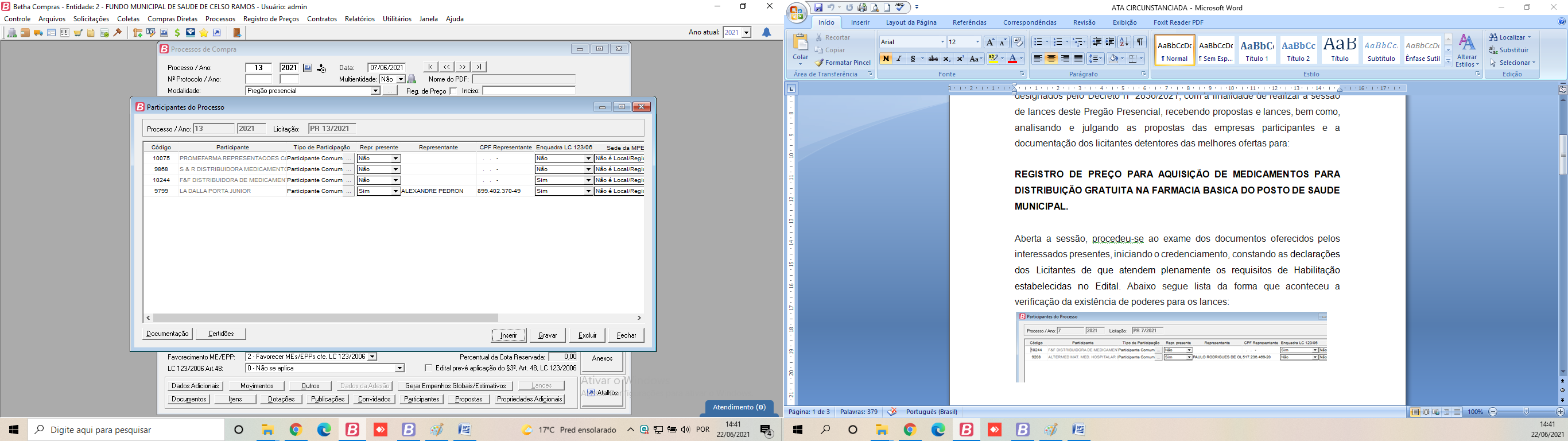 Importante mencionar que a empresa F&F, S&R, PROMEFARMA não enviaram representante para a sessão de licitação, apenas seus envelopes por Transportadora/Malote.Ato contínuo foram abertos os Envelopes de n º 1 (Proposta) das empresas participantes dos itens, e, com a colaboração dos membros da Equipe de Apoio, o Pregoeiro examinou a compatibilidade do objeto, prazos e condições de fornecimento, verificando-se que todas as propostas atendem as condições exigidas com o Edital.Segue em anexo os lances relativos a este processo.Em seguida, foram aberto os envelopes de habilitação das empresas participantes pela equipe de apoio e lançada no sistema, onde foi verificada que as empresas apresentaram todas as certidões válidas, assim sendo, as mesmas foram declaradas VENCEDORAS.Destaca-se que nenhuma das empresas participantes do Pregão mencionou a intenção de interpor recurso ao presente Certame Licitatório, abdicando assim ao direito de recorrer. Isto posto, os autos seguirão para análise e homologação pela autoridade superior. Nada mais havendo tratar, foi encerrada a sessão, cuja presente ata vai rubricada e assinada pelo Pregoeiro, pelos Membros da Equipe de Apoio e pelos representantes das empresas presentes ao final relacionados.Celso Ramos, 22 de junho de 2021._________________________PREGOEIRALARISSA FABIANE DE OLIVEIRAEquipe de apoio:________________________FERNANDA SPAGNOLI STEFANESMEMBRO_________________________DOLIZETE PIO ALVES DE ALMEIDAMEMBRO_________________________ADELIR PELOZATOMEMBRO_________________________GINALDO DE JESUS OLIVEIRAParticipante:_________________________L.A DALLA PORTA